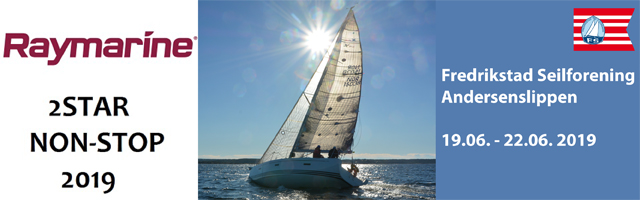 Middag til alle deltagereLørdag 22.06ca. kl 18.oo  Kalvestekpoteter og salatEplekake og IsØL  50 kr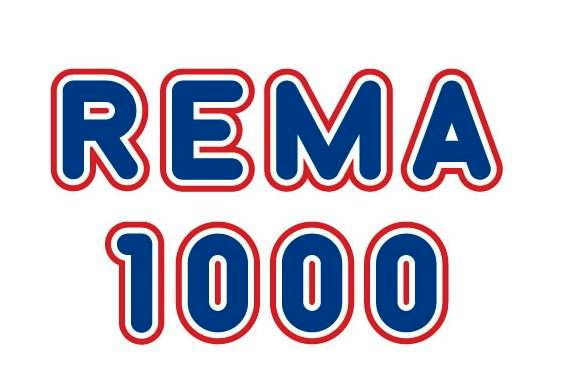 